Honorary Membership application formSubscription for 12 months from ______ to ______ for $51.75 (incl GST) Please complete this form, and post it to our address below, or email it to website@govis.org.nz.NOTE: This application form becomes a Tax Invoice on payment of Subscription fee. The GST number is 80-742-460. A renewal invoice for your subscription will be sent automatically next year.Welcome to GOVIS. We are very pleased you are becoming a member. ----------------------------------------------------------------------- I wish to become an Honorary member. I Agree to support the objectives of GOVIS Networking, liaison and cooperation between actual and potential GOVIS member agencies.Meeting for learning and information sharing. Participating in special events, including conferences, intended for the communication of ideas and knowledge sharing between Members and other participants.Ensuring a safe environment for the free and frank expression of opinions by or between Members, in the course of their duties, within the principles of the Public Service Code of Conduct.My details are   Name:Email: Address: (Optional) I am currently:  a Student/  Retired/  In the private sector/  Self-employed/ looking for opportunities.Declaration of Potential Conflicts of InterestThese details are kept by the Secretary of GOVIS and are not provided to any party. Conflicts would be anything that create a perception that your membership of GOVIS was intended for some other purpose besides the stated GOVIS objectives.PaymentGOVIS Address GOVIS Secretary
PO BOX 5592
Lambton Quay, Wellington 6145Potential or actual conflicta.b.Please pay by Internet banking GOVIS account 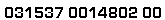 Bank: WestpacUse ‘subscription’ as the Reference, and your surname as the ‘code’